        	Study ID/Short Title:  _________________________ Subject Number:  ______________________ Subject initials: _________ 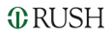 	End of Study	Date subject off study:  __________________	Date of last study visit:  __________________    Last study visit completed: (e.g. Screening, Follow-Up #2)_Were the following items checked and documented?Symptom review and report. If not, why? _________________________________________Concomitant medications. If not, why? _________________________________________Adverse events. If not, why? _________________________________________Indicate Reason (select one):Study CompletionIf subject did not complete study per protocol, select one of the following:Screen FailureSubject withdrew consentSubject withdrawn by PIReason for Investigator’s Decision:  __________________________________________________Subject lost to follow-upIf so, were three attempts made to contact the subject?  YES   NODates of attempted contact: OtherIf other, describe:  ______________________________________________________________Description of study termination: _______________________________________________________________________________________________________________________________________________________________________________________________________________________________________________________________________________________Information on continuing care (if applicable) : _______________________________________________________________________________________________________________________________________________________________________________________________________________________________________________________________________________________PI Name:  ______________________ Signature:  _______________________________   Date: ___________